 ＦＡＸ…045-371-7717 [TEL：045-382-0176]（株）アメニティ内<担当：大澤>メール…jimu@toiletmaintenance.org　<担当：白倉>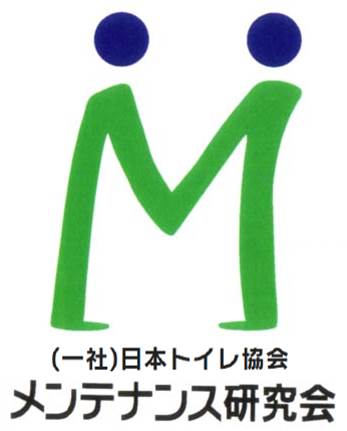 （一社）日本トイレ協会 メンテナンス研究会 事務局　宛書籍のお申し込み用紙以下を申し込みます。【お申込みされたお客様の連絡先】NO書 籍 名希 望 冊 数価 格１〈研究報告書NO.6〉トイレの『ソフトスケール』『尿石』◇1100円/冊（税込）　〈会員：880円〉　　※１冊円２〈研究報告書　NO.5〉トイレメンテナンスマニュアル◇1650円/冊　（税込）冊円３「公共トイレ管理者白書」～もう公衆便所なんて呼ばせない～◇1980円/冊（税込）冊円※１：まとめ買いの場合…10冊～／770円送料（※2）円小計（※3）円申込日　　　　　　年　　　月　　　日（　　　曜日）ご住所〒　　　　‐　　　　お届け先の名称<担当者のお名前：　　　　　　　　　　　　　　様>請求書名<上記以外の場合のみ>電話番号・ＦＡＸ<TEL>                           <FAX>メール（あれば）購入動機（あれば）備考（あれば）